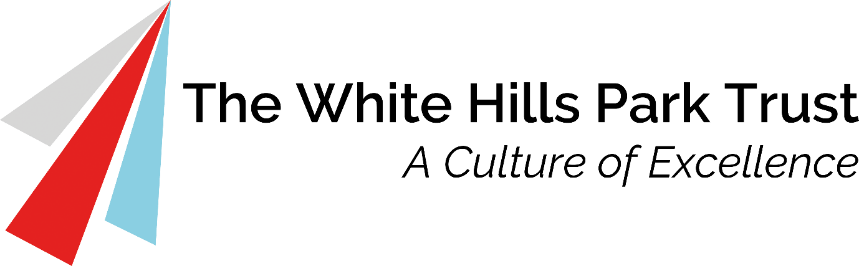 Person Specification – Library AssistantA = Application	I = Interview	R = ReferenceFEGUARDING RequirementsRequirementsEssentialDesirableProposedselection method*ExperienceExperience of working with young people
Experience of working in a Secondary School**AAQualificationsLevel 3 (A level, Level 3 BTEC) or above*ASkills andKnowledgeKnowledge of how schools operate and the need for discretion and confidentiality
Good interpersonal skills
Good literacy, numeracy and IT skillsGood administrative skills   
*

*

**


I/R


 I/R

  I/R

   I/R

Personal QualitiesMust be friendly and approachable
The ability to get on well with pupils, to be an advocate for young people **I/RREqual OpportunitiesThe candidate will need to evidence a commitment to safeguarding and protecting the welfare of children/young persons
Awareness, understanding and commitment to the pursuit of equal opportunity, in terms of service delivery and employment practice

**A/I/RA/IWorking PracticesBe willing to undertake training to enhance service delivery and self-development
Willingness to share information and expertise with other staff

**A/IA/I